COVID-19 Attitudes and Beliefs Survey (CABS)COVID-19 Attitudes and Beliefs Survey (CABS)Welcome// Display OMB number and exp in the bottom right off all screens //OMB No. 0990-0475Exp. Date 07/31/2021You have been selected to participate in a national survey about COVID-19. The purpose of this survey is to help better understand U.S. adults’ experience, opinions, behaviors, and their trusted information sources related to COVID-19. You will receive 18,000 AmeriPoints, or $18, to complete this survey, which will take about 35-minutes to complete. If you complete this survey, you will also be invited to take follow-up surveys on this topic four additional times over the next year and a half, each with an incentive of 18,000 AmeriPoints, In total, you will earn 100,000 AmeriPoints, or $100, for completing all six surveys. Importantly, you must complete each of these surveys in order to be invited to the next one.This survey will provide important feedback on six main topics, including: Your interests and intentions about the recommended actions advised by health officialsYour opinions on COVID-19Views on science, research, and medical professionalsPublic health education campaignsHow COVID-19 has impacted your life More about you and other health conditionsYou will be shown a privacy statement and additional information about the purpose of this survey and how your survey responses will be used. You will then be asked for your consent to proceed with the survey.[Continue]For question or concerns about this survey, email: support@amerispeak.org   Privacy AdvisoryThis survey does not collect or use personally identifiable information (PII) such as your name, date of birth, or contact information. As with all AmeriSpeak surveys, responding to this survey is voluntary. Your responses will be treated as confidential and will be maintained in a secure dataset. There is no penalty to you if you choose not to respond. However, we encourage you to answer all questions so that the data will be complete and will represent the typical attitudes and beliefs of all Americans.Frequently Asked Questions (FAQ)// FAQs should link to their corresponding page positions below. “TOP” buttons should link back to top of FAQ //Why is this study being conducted?Why should I participate?Do I have to answer all questions?Can I save my answers and return to the survey later?Will my answers be kept private?Can I withdraw answers once I have started the survey?What are the costs and benefits of participating? How will my responses be used?Will I see the results of the survey? Why is this study being conducted? TopThis study is being conducted to understand changes over time of people’s opinions of, experience with, and behaviors related to COVID-19 as well as exposure to and trust of sources on COVID-19 information. Why should I participate? TopBy participating in this survey, you will contribute to fighting the spread of COVID-19. You may also learn more about COVID-19 and ways you can help slow the spread of COVID-19 as a result of information you learn by taking part in this survey.Do I have to answer all questions? TopNo, as with all AmeriSpeak surveys, it is not necessary to answer every question. Your participation in this study is completely voluntary. This means that you are free to withdraw from this survey at any time or to skip any questions. There is no penalty to you if you choose not to respond. Some questions in this survey will ask about your personal experiences with COVID-19, and you have the right to skip these questions. Additionally, if you experience any distress while taking this survey, you may contact the (1) Substance Abuse and Mental Health Services Administration (SAMHSA) Disaster Distress Helpline (1-800-985-5990) or the (2) Suicide Prevention Lifeline (1-800-273-8255), which both offer free 24/7 support services. At the bottom of your survey screen, you have two control buttons: Continue (>>), and Previous (<<). Use these buttons to navigate through the survey or to skip questions.Can I save my answers and return to the survey later? TopYes. If you exit the survey, your progress will be saved. To return to the survey, use the same survey link provided to you. When you return to the survey website, you will be directed to the place in the survey where you had stopped. Use the control buttons, Continue, and Previous, to navigate through the survey to return to unanswered questions.Will my answers be kept private? TopAs with all AmeriSpeak surveys, responses will remain private to the extent allowable by law. None of the information you provide will be used to contact you, or will be used in future research or distributed to another investigator for future studies. Survey responses will be aggregated (combined), and only group statistics will be reported. You will not be identified even if the results of this study are published. Can I withdraw answers once I have started the survey? TopIf you wish to withdraw your answers, please notify the survey helpdesk by sending an email to support@amerispeak.org.What are the costs and benefits of participating? TopThere is no cost to you for participating in this study.This study is for research purposes only. There is no direct benefit to you for taking part in this study. Any compensation you receive is a small token to thank you for participating, if you choose to do so.If you decide to participate, you will receive $10 for the first survey and $18 each for the remaining 5 surveys. How will my responses be used? TopYour responses will be used to inform a public education campaign on scientifically proven behaviors on how to decrease COVID-19 infection rates. This is your chance to be heard on issues that directly affect you. Although your survey responses will be kept confidential, summarized responses may be released to the public. Will I see the results of the survey? TopResults from this study might appear in professional journals or scientific conferences or might be submitted in a report to Congress. No individual participants will be identified or linked to the results. We will not disclose your identity in any report or presentation.Contact UsDuring this study, if you have any questions or concerns about this survey, such as payment questions or technical issues you may experience, please email support@amerispeak.org.An external institutional review board (IRB), which is an independent committee established to help protect the rights of research subjects, has approved this study. If you have questions about your rights as a research subject, contact the IRB at: By mail: 	BRANY IRB 	1981 Marcus Avenue, Suite 210Lake Success, NY 11042• Or call toll free: 516-470-6900• Or by email: info@brany.comPlease reference the following number when contacting the Study Subject Adviser: 20-077-821.COVID-19 Attitudes and Beliefs Survey (CABS)Thank you for your participation in this survey. If you are willing to take part in this study, please click “continue” below to begin the survey. [Continue]Section 1: Your Interest and Intentions About the Actions Recommended by Health OfficialsCOVID-19 VaccinesThe following questions will ask about your actions and beliefs about COVID-19 vaccines. The U.S. Food and Drug Administration (FDA) has authorized several vaccines that protect against COVID-19 and we want to learn more about your beliefs and plans related to these vaccines. For the following questions, please assume there are enough vaccines so that everyone who wants a COVID-19 vaccine can get one. [Page Break]Item #: BEH1Question type: Single punchVariable Name: BEH1Variable Text:  U.S. Food and Drug Administration (FDA)-authorized vaccines to prevent COVID-19 are available at no cost. Have you received a COVID-19 vaccine?Variable Label: BEH1: Vaccination behaviorItem #: BEH2Question type: Single punchVariable Name: BEH2Variable Text: What is the likelihood that you will get a COVID-19 vaccine?Variable Label: BEH2: Intention to get vaccinated// Ask if BEH1 (Vaccination behavior) = 0 ("No…”) or -99 (“REFUSED”) or 1 (“Yes, but I have only received one shot…”) //// PIPE: “complete COVID-19 vaccination” to replace “get a COVID-19 vaccine” if BEH1 = 1. //Item #: BEH3aQuestion type: Single punchVariable Name: BEH3aVariable Text: Food and Drug Administration (FDA)-authorized vaccines to prevent COVID-19 are available at no cost. How soon will you get vaccinated? For this question, assume there are enough vaccines so that everyone who wants a vaccine can get it.Variable Label: BEH3a: Wait to get vaccinated// Ask if BEH1 (Vaccination behavior) = 0 ("No…”) or -99 (“REFUSED”). //Item #: BEH3bQuestion type: Single punchVariable Name: BEH3bVariable Text: Food and Drug Administration (FDA)-authorized vaccines to prevent COVID-19 are available at no cost. How soon will you get the second required shot? For this question, assume there are enough vaccines so that everyone who wants a vaccine can get it.Variable Label: BEH3b: Wait to complete vaccination// Ask if BEH1 (Vaccination behavior) = 1 (“Yes, but I have only received one shot…”) //Item #: BEH3cQuestion type: Single punchVariable Name: BEH3cVariable Text: You responded that you will wait to get [IF BEH3a=2 INSERT: a COVID-19 vaccine] [IF BEH3b=2 INSERT: the second required shot]. How long will you wait?Variable Label: BEH3c: Length of vaccination wait// Ask if BEH3a (Wait to get vaccinated) = 2 (“I will wait…”) or BEH3b (Wait to complete vaccination) = 2 (“I will wait…”//Item #: BEH4Question type: Grid Variable Text: You responded that you will wait to get a COVID-19 vaccine. For each of the following statements, is this a reason why you will wait to get a COVID-19 vaccine? Select yes or no for each item.// Randomize order of subitems. //// Ask if BEH3a (Wait to get vaccinated) = 2 ("I will wait to get a vaccine for one or more reasons.”) //// Include soft prompt if BEH4_11 (Other) = 1 (“Yes”), but no text is entered. //Item #: BEH4aQuestion type: Single punchVariable Name: BEH4aVariable Text: Food and Drug Administration (FDA)-authorized vaccines to prevent COVID-19 are available at no cost. How important is it for you to choose which vaccine you get? For this question, assume there are enough vaccines so that everyone who wants a COVID-19 vaccine can get it.Variable Label: BEH4a: Importance of vaccine choice// Ask if BEH3a (Wait to get vaccinated) = 1 (“I will get a vaccine as soon as I can.”), 2 ("I will wait to get a vaccine for one or more reasons.”), or -99 (“REFUSED”) //Item #: BEH5Question type: Single punchVariable Name: BEH5Variable Text: Food and Drug Administration (FDA)-authorized vaccines to prevent COVID-19 are available at no cost but may need to be given again each year (similar to the flu shot). How likely would you be to get a COVID-19 vaccine? For this question, assume there are enough vaccines so that everyone who wants a COVID-19 vaccine can get it.Variable Label: BEH5: Intention to get vaccinated annuallyItem #: BEH6Question type: Single punchVariable Name: BEH6Variable Text: Which of the following best describes your current status on the vaccinations recommended by your health care provider (e.g., primary care doctor)?Variable Label: BEH6: Past vaccine behaviorsItem #: BEH6aQuestion type: Single punchVariable Name: BEH6aVariable Text: Have you tried to schedule an appointment to get a COVID-19 vaccine?Variable Label: BEH6a: Scheduled COVID vaccine appointment// Ask if BEH1 (Vaccination behavior) = 0 ("No…”) or -99 (“REFUSED”). //Item #: BEH6bQuestion type: Single punchVariable Name: BEH6bVariable Text: How easy or difficult was it for you to schedule an appointment to get a COVID-19 vaccine?Variable Label: BEH6b: Ease of scheduling COVID vaccine appointment// Ask if BEH6a (Scheduled COVID vaccine appointment) = 1 (“Yes”). //Item #: BEH7Question type: GridVariable Text: The following question asks about your thoughts and behaviors about a COVID-19 vaccine. How much do you agree or disagree with the following statements? Select one response for each item.// Ask if BEH1 (Vaccination behavior) = 0 ("No…”) or -99 (“REFUSED”) or 1 (“Yes, but I have only received one shot…”) //[Page Break]Face Mask Wearing The following questions will ask about your actions and beliefs related to wearing a face mask, meaning a face covering that covers your nostrils, mouth, and chin, and which can include items such as a cloth face mask, an N95 respirator, or a disposable face mask.[Page Break]Item #: BEH8Question type: Single punchVariable Name: BEH8Variable Text: How often do you wear a face mask when you are outside of your home and in public?Variable Label: BEH8: Wear maskItem #: BEH8aQuestion type: Single punchVariable Name: BEH8aVariable Text: When you wear a face mask, how frequently do you "double mask" or wear two masks at a time?Variable Label: BEH8a: Wear double-mask// Ask if BEH8 (Wear mask) = 2-5 (“Rarely” – “Always”). //Item #: BEH9Question type: GridVariable Text: There are some public places that individuals may avoid in order to limit the spread of COVID-19. In the past 7 days, have you visited or engaged in any of the following activities? Select yes or no for each item.Item #: BEH10Question type: GridVariable Text: For places you indicated that you have visited in the past 7 days, please indicate how often you wore a mask in the following statements.Variable Label: BEH10: Locations: Masks// Ask if corresponding subitem from BEH9 = 1 (“Yes”). //Item #: BEH11Question type: GridVariable Text: The following question asks about your thoughts and behaviors about wearing a face mask to prevent COVID-19 from spreading. How frequently do you do the following? Select one response for each item.// Randomize order of subitems. //// Ask if BEH8 (Wear mask) = 2-5 (“Rarely” – “Always”). //Item #: BEH13Question type: Single punchVariable Name: BEH13Variable Text: How long do you plan to maintain your current level of face mask wearing?Variable Label: BEH13: Sustain mask wearing// Ask if BEH8 (Wear mask) = 2-5 (“Rarely” – “Always”). //Item #: BEH14Question type: GridVariable Text: The following question asks about your thoughts and behaviors about wearing a face mask to prevent the spread of COVID-19. How much do you agree or disagree with the following statements? Select one response for each item.[Page Break]Social Distancing The following questions will ask about your actions and beliefs related to social distancing, which includes limiting your exposure to individuals outside of your household, maintaining physical distance while in public (i.e., staying at least 6 feet apart from other people), avoiding indoor spaces when you are with people from outside of your household, and avoiding crowds. [Page Break]Item #: BEH15Question type: Single punchVariable Name: BEH15Variable Text: How often do you maintain a social distance of at least 6 feet from others when outside your home in public? Exclude members from your household when responding. Variable Label: BEH15: Social distancedItem #: BEH16Question type: Single punchVariable Name: BEH16Variable Text: In the last 7 days, how many people outside of your household have you been closer to than 6 feet for more than a few seconds? Exclude members from your household when responding.Variable Label: BEH16: Past 7-day close contactItem #: BEH17Question type: Single punchVariable Name: BEH17Variable Text: In the last 7 days, how many times were you in a room with a group of more than 10 people? Exclude your household and your visits to the supermarket or pharmacy to get essential food or medicine.Variable Label: BEH17: Past 7-day gatherings 10+ peopleItem #: BEH18Question type: Single punchVariable Name: BEH18Variable Text: How long do you plan to maintain your current level of social distancing?Variable Label: BEH18: Sustain distancingItem #: BEH19Question type: GridVariable Text: The following question asks about your thoughts and behaviors about social distancing to prevent the spread of COVID-19. How much do you agree or disagree with the following statements? Select one response for each item.[Page Break]Item #: BEH23Question type: Single punchVariable Name: BEH23Variable Text: Are you the parent or guardian of a child under 18 years old?Variable Label: BEH23: Children under 18Item #: BEH24Question type: Single punchVariable Name: BEH24Variable Text: How many children do you have under 18 years old?Variable Label: BEH24: Number of children under 18// Ask if BEH23 (Children under 18) = 1 (“Yes”) or -99 (“REFUSED”) //Item #: BEH25Question type: Single punchVariable Name: BEH25Variable Text: Some of the following questions are only for children of specific ages. So that we can more accurately ask you appropriate questions, please provide the month and year in which [IF BEH24>1 INSERT: each of your children was born] [IF BEH24=1 INSERT: your child was born]. We do not require their exact birthdate, and this data will only be used for research purposes.Variable Label: BEH25: Birth month of children under 18// Ask if BEH24 (Number of children under 18) ≥ 1 or = -99 (“REFUSED”) //// DOUBLE PROMPT //// DROPDOWNS FOR MONTH AND YEAR. //// SHOW DROPDOWNS EQUAL TO NUMBER OF RESPONSES GIVEN AT BEH24. //// ASSOCIATE EACH DROPDOWN FOR BEH26 WITH A NUMBERBOX RESPONSE FOR BEH25. //DROPDOWNS:[IF BEH24>0] Your [IF BEH24>1 INSERT: oldest] child under 18 [MONTH DROPDOWN][YEAR DROPDOWN][IF BEH24>1] Your [IF BEH24=2 INSERT:  youngest] [IF BEH24>2 INSERT:  second oldest] child under 18 [MONTH DROPDOWN][YEAR DROPDOWN][IF BEH24>2] Your [IF BEH24=3 INSERT:  youngest] [IF BEH24>3 INSERT:  third oldest] child under 18 [MONTH DROPDOWN][YEAR DROPDOWN] [IF BEH24>3] Your [IF BEH24=4 INSERT:  youngest] [IF BEH24>4 INSERT:  fourth oldest] child under 18 [MONTH DROPDOWN][YEAR DROPDOWN][IF BEH24>4 Your [IF BEH24=5 INSERT:  youngest] [IF BEH24>5 INSERT:  fifth oldest] child under 18 [MONTH DROPDOWN][YEAR DROPDOWN][IF BEH24>5 Your [IF BEH24=6 INSERT:  youngest] [IF BEH24>6 INSERT:  sixth oldest] child under 18 [MONTH DROPDOWN][YEAR DROPDOWN][IF BEH24>6] Your [IF BEH24=7 INSERT:  youngest] [IF BEH24>7 INSERT:  next oldest] child under 18 [MONTH DROPDOWN][YEAR DROPDOWN][IF BEH24>7] Your [IF BEH24=8 INSERT:  youngest] [IF BEH24>8 INSERT:  next oldest] child under 18 [MONTH DROPDOWN][YEAR DROPDOWN][IF BEH24>8] Your [IF BEH24=9 INSERT:  youngest] [IF BEH24>9 INSERT:  next oldest] child under 18 [MONTH DROPDOWN][YEAR DROPDOWN][IF BEH24>9] Your [IF BEH24=10 INSERT:  youngest] [IF BEH24>10 INSERT:  next oldest] child under 18 [MONTH DROPDOWN][YEAR DROPDOWN][IF BEH24>10] Your [IF BEH24=11 INSERT:  youngest] [IF BEH24>11 INSERT:  next oldest] child under 18 [MONTH DROPDOWN][YEAR DROPDOWN][IF BEH24>11] Your [IF BEH24=12 INSERT:  youngest] [IF BEH24>12 INSERT:  next oldest] child under 18 [MONTH DROPDOWN][YEAR DROPDOWN][IF BEH24>12] Your [IF BEH24=13 INSERT:  youngest] [IF BEH24>13 INSERT:  next oldest] child under 18 [MONTH DROPDOWN][YEAR DROPDOWN][IF BEH24>13] Your [IF BEH24=14 INSERT:  youngest] [IF BEH24>14 INSERT:  next oldest] child under 18 [MONTH DROPDOWN][YEAR DROPDOWN][IF BEH24>14 Your [IF BEH24=15 INSERT:  youngest] [IF BEH24>15 INSERT:  next oldest] child under 18 [MONTH DROPDOWN][YEAR DROPDOWN][IF BEH24>15] Your [IF BEH24=16 INSERT:  youngest] [IF BEH24>16 INSERT:  next oldest] child under 18 [MONTH DROPDOWN][YEAR DROPDOWN][IF BEH24>16] Your [IF BEH24=17 INSERT:  youngest] [IF BEH24>17 INSERT:  next oldest] child under 18 [MONTH DROPDOWN][YEAR DROPDOWN][IF BEH24>17] Your [IF BEH24=18 INSERT:  youngest] [IF BEH24>18 INSERT:  next oldest] child under 18 [MONTH DROPDOWN][YEAR DROPDOWN][IF BEH24>18] Your [IF BEH24=19 INSERT:  youngest] [IF BEH24>19 INSERT:  next oldest] child under 18 [MONTH DROPDOWN][YEAR DROPDOWN] [IF BEH24>19] Your youngest child under 18 [MONTH DROPDOWN][YEAR DROPDOWN]MONTH DROPDOWN VALUES:YEAR DROPDOWN VALUES:COMPUTE CHILD_AGE_x FOR BEH25_1-BEH25_20.COMPUTE CHILD_AGE_x=CALCULATED AGE IN YEARS BASED ON MONTH AND YEAR PROVIDED. ASSUME BIRTHDAY IS THE 15TH OF EACH MONTH.Item #: BEH26Question type: Single punchVariable Name: BEH26Variable Text: We understand that you might feel uncomfortable providing the birth month and year of your [IF BEH24=1,-99 INSERT: child; IF BEH24=2-20 INSERT: children] under 18.[SPACE]So that we can ask you accurate questions, can you please let us know how old [IF BEH24=1,-99 INSERT: is; IF BEH24=2-20 INSERT: are] your [IF BEH24=1,-99 INSERT: child; IF BEH24=2-20 INSERT: children]?Variable Label: BEH26: Age of children under 18// Ask if any BEH25_1-BEH25_20_(Birth month of children under 18) = -99 (“REFUSED”) //// DOUBLE PROMPT //// NUMBERBOXES, RANGE 0-18 //// SHOW NUMBER OF NUMBERBOXES EQUAL TO BEH24 RESPONSE (0-20). //NUMBERBOXES:[IF BEH24>0] Your [IF BEH24>1 INSERT: oldest] child under 18 [NUMBERBOX][IF BEH24>1] Your [IF BEH24=2 INSERT:  youngest] [IF BEH24>2 INSERT:  second oldest] child under 18 [NUMBERBOX][IF BEH24>2] Your [IF BEH24=3 INSERT:  youngest] [IF BEH24>3 INSERT:  third oldest] child under 18 [NUMBERBOX][IF BEH24>3] Your [IF BEH24=4 INSERT:  youngest] [IF BEH24>4 INSERT:  fourth oldest] child under 18 [NUMBERBOX][IF BEH24>4 Your [IF BEH24=5 INSERT:  youngest] [IF BEH24>5 INSERT:  fifth oldest] child under 18 [NUMBERBOX][IF BEH24>5 Your [IF BEH24=6 INSERT:  youngest] [IF BEH24>6 INSERT:  sixth oldest] child under 18 [NUMBERBOX][IF BEH24>6] Your [IF BEH24=7 INSERT:  youngest] [IF BEH24>7 INSERT:  next oldest] child under 18 [NUMBERBOX][IF BEH24>7] Your [IF BEH24=8 INSERT:  youngest] [IF BEH24>8 INSERT:  next oldest] child under 18 [NUMBERBOX][IF BEH24>8] Your [IF BEH24=9 INSERT:  youngest] [IF BEH24>9 INSERT:  next oldest] child under 18 [NUMBERBOX][IF BEH24>9] Your [IF BEH24=10 INSERT:  youngest] [IF BEH24>10 INSERT:  next oldest] child under 18 [NUMBERBOX][IF BEH24>10] Your [IF BEH24=11 INSERT:  youngest] [IF BEH24>11 INSERT:  next oldest] child under 18 [NUMBERBOX][IF BEH24>11] Your [IF BEH24=12 INSERT:  youngest] [IF BEH24>12 INSERT:  next oldest] child under 18 [NUMBERBOX][IF BEH24>12] Your [IF BEH24=13 INSERT:  youngest] [IF BEH24>13 INSERT:  next oldest] child under 18 [NUMBERBOX][IF BEH24>13] Your [IF BEH24=14 INSERT:  youngest] [IF BEH24>14 INSERT:  next oldest] child under 18 [NUMBERBOX][IF BEH24>14 Your [IF BEH24=15 INSERT:  youngest] [IF BEH24>15 INSERT:  next oldest] child under 18 [NUMBERBOX][IF BEH24>15] Your [IF BEH24=16 INSERT:  youngest] [IF BEH24>16 INSERT:  next oldest] child under 18 [NUMBERBOX][IF BEH24>16] Your [IF BEH24=17 INSERT:  youngest] [IF BEH24>17 INSERT:  next oldest] child under 18 [NUMBERBOX][IF BEH24>17] Your [IF BEH24=18 INSERT:  youngest] [IF BEH24>18 INSERT:  next oldest] child under 18 [NUMBERBOX][IF BEH24>18] Your [IF BEH24=19 INSERT:  youngest] [IF BEH24>19 INSERT:  next oldest] child under 18 [NUMBERBOX][IF BEH24>19] Your youngest child under 18 [NUMBERBOX]IF MISSING CHILD_AGE_x, CHILD_AGE_x= BEH26_x[Page Break]// Ask if BEH24 (Number of children under 18) ≥ 1 or = -99 (“REFUSED”) //Your Children and COVID-19 VaccinesThe following questions will ask about your child or children and COVID-19 vaccines. To date, the U.S. Food and Drug Administration (FDA) has authorized several vaccines that protect against COVID-19 for adults and children ages 12 and above, and in the future expects to authorize vaccines for younger children. We want to learn more about your plans related to these vaccines for each of your children to better understand vaccination plans among all Americans. We will not ask for any identifying information about your children, such as their names or dates of birth. For the following questions, please assume there are enough vaccines so that everyone who wants a COVID-19 vaccine can get one.[IF ANY CHILD_AGE_x =0-18][LOOP BEH27-BEH28 FOR EACH DISCRETE VALUE PROVIDED IN CHILD_AGE_x SERIES (E.G., IF CHILD_AGE_1=2 AND CHILD_AGE_2=3 AND CHILD_AGE_3=4, LOOP 3 TIMES. IF CHILD_AGE_1=2 AND CHILD_AGE_2=2 AND CHILD_AGE_3=4, LOOP 2 TIMES.][LOOPS ARE ASSOCIATED WITH ONLY ONE CHILD_AGE_x VALUE UNLESS THERE ARE DUPLICATE VALUES IN CHILD_AGE_x SERIES. DUPLICATE VALUES WILL ALL BE COMBINED INTO ONE LOOP, SHOWN IN THE CHILD_AGE_x SEQUENCE FOR THE FIRST INSTANCE OF THAT VALUE][CREATE DOV_DUPE_x. IF LOOP IS FOR A SINGLE VALUE IN THE CHILD_AGE_x SERIES, DOV_DUPE_x=0. IF LOOP IS FOR MULTIPLE DUPLICATE VALUES OF CHILD_AGE_x, DOV_DUPE_x=1][Page Break]The following questions are about your [INSERT_CHILD_AGE_x]-year-old child [IF DOV_DUPE_x=0 INSERT: child] [IF DOV_DUPE_x=1 INSERT: children].[Page Break]Item #: BEH27Question type: Single punchVariable Name: BEH27Variable Text: [IF DOV_DUPE_x=0 INSERT: Has] [IF DOV_DUPE_x=1 INSERT: Have] your [INSERT_CHILD_AGE_x]-year-old [IF DOV_DUPE_x=0 INSERT: child] [IF DOV_DUPE_x=1 INSERT: children] received a COVID-19 vaccine?Variable Label: BEH27: Vaccine uptake for child// Ask if CHILD_AGE_x=12-17 //Item #: BEH28Question type: Single punchVariable Name: BEH28Variable Text: [IF CHILD_AGE_X<12 INSERT: Food and Drug Administration (FDA)-authorized vaccines to prevent COVID-19 will eventually be available at no cost to children.] What is the likelihood that you will get your [INSERT  CHILD_AGE_x]-year-old [IF DOV_DUPE_x=0 INSERT: child] [IF DOV_DUPE_x=1 INSERT: children] vaccinated [IF CHILD_AGE_X<12 INSERT: when they are eligible for vaccination]? Variable Label: BEH28: Intention to vaccinate child// Ask if CHILD_AGE_X<12 OR BEH27=0 //Item #: BEH29Question type: Single punchVariable Name: BEH29Variable Text: [IF CHILD_AGE_X<12 INSERT: Food and Drug Administration (FDA)-authorized vaccines to prevent COVID-19 will eventually be available at no cost to children.] How soon will you get your [INSERT  CHILD_AGE_x]-year-old [IF DOV_DUPE_x=0 INSERT: child] [IF DOV_DUPE_x=1 INSERT: children] vaccinated? For this question, assume there are enough vaccines so that everyone who wants a COVID-19 vaccine can get it.Variable Label: BEH28: Intention to vaccinate child// Ask if CHILD_AGE_X<12 OR BEH27=0 //Item #: BEH30Question Type: GridVariable Text: How much do you agree or disagree with the following statements? Select one response for each item.// Ask if BEH24 (Number of children under 18) ≥ 1. //Section 2: Your Opinions on COVID-19This section asks for your opinion on statements related to COVID-19, social distancing (keeping at least a 6-foot distance from others outside of your household), and wearing a face mask. [Page Break]Item #: ATT1Question Type: GridVariable Text: How much do you agree or disagree with the following statements? Select one response for each item. Item #: ATT2Question Type: GridVariable Text: How much do you agree or disagree with the following statements? Select one response for each item. Item #: ATT3Question Type: GridVariable Text: How much do you agree or disagree with the following statements? Select one response for each item. Item #: ATT5Question Type: GridVariable Text: How much do you agree or disagree with the following statements? Select one response for each item.// Randomize order of subitems. //Item #: ATT6Question Type: GridVariable Text: How much do you agree or disagree that each of the following actions are effective at keeping you safe from COVID-19? Select one response for each item.// Randomize order of subitems. //Item #: ATT8Question Type: GridVariable Text: Do you think COVID-19 is transmitted in the following ways? Select yes or no for each item.// Randomize order of subitems. //Item #: ATT9Question Type: GridVariable text: How much do you agree or disagree with the following statements about COVID-19? Select one response for each item. // Randomize order of subitems. //Item #: ATT10Question Type: GridVariable Text: How much do you agree or disagree with the following statements? Select one response for each item.// Randomize order of subitems. //Item #: ATT11Question Type: GridVariable text: How much do you agree or disagree with the following statements about vaccines in general? Select one response for each item. // Randomize order of subitems. //Item #: ATT12Question Type: GridVariable Text: How much do you agree or disagree with the following statements? Select one response for each item.// Randomize order of subitems. //Item #: ATT13aQuestion Type: GridVariable Text: How much do you agree or disagree with the following statements? Select one response for each item.Item #: ATT13bQuestion Type: GridVariable Text: How much do you agree or disagree with the following statements? Select one response for each item.Item #: ATT13cQuestion type: Single punchVariable Name: ATT13cVariable Text: How many people in your immediate social network (e.g., friends, family, colleagues) have received a COVID-19 vaccine?Variable Label: ATT13c: Immediate social network vaccinatedItem #: ATT14Question Type: GridVariable Text: How much do you agree or disagree with the following statements? Select one response for each item. // Randomize order of subitems. //Item #: ATT15Question Type: GridVariable Text: How much do you agree or disagree with the following statements? Select one response for each item. // Randomize order of subitems. //[Page Break]Section 3: Views on Science, Research, and Medical ProfessionalsThe following questions will ask about your trust in individuals in the science, research, and medical fields. [Page Break]Item #: SCI1 Question Type: Grid Variable Text: How much do you agree or disagree with the following statements? Select one response for each item. // Randomize order of subitems. //Item #: SCI2 Question Type: Grid Variable Text: How much do you agree or disagree with the following statements regarding government public health experts? A government public health expert is a person with a degree and career in protecting and promoting community health and who works for a government agency such as the Centers for Disease Control and Prevention (CDC) or the U.S. Food and Drug Administration (FDA). Select one response for each item. // Randomize order of subitems. //Item #: SCI3Question type: Single punchVariable Text: This question is for quality control purposes. Please select “Disagree” from the list below.Variable Label: SCI3: Attention checkSection 4: Public Health CampaignsThe following questions will ask about your familiarity with public health campaigns and media content related to COVID-19.[Page Break]On the next screen you will be asked to listen to a short audio clip. Please make sure you are on a device that has speakers, and that you are able to turn them on now.[Page Break]Item #: CAM1Question type: Single punch Variable Name: CAM1Variable Text: In the past four months, have you seen or heard any media content from the U.S. Department of Health and Human Services (HHS) COVID-19 Public Education Campaign? Campaign content would have included the statement “We Can Do This” or “Juntos Sí Podemos” (in Spanish). Some content would have included the images or clip below.Below is an audiovisual clip from the campaign. Please make sure your speakers are on and the volume is turned up. You will be able to proceed to the next page after playing the audiovisual clip. Please click on the button below to play the audiovisual clip.[Insert CABS Wave 2 Campaign Clip_English_Its Time_Power_Video Combined_Resized]Variable Label: CAM1: Campaign awareness  // Soft Prompt: “We would like your response to this question.” //Item #: CAM2Question type: Single punch Variable Name: CAM2Variable Text: In the past four months, how frequently have you seen or heard any media content from the HHS COVID-19 Public Education Campaign? Campaign content would have referred to HHS and may have included the statement “We Can Do This” or “Juntos Sí Podemos” (in Spanish). Some content would have included the images or clip below.Below is an audiovisual clip from the campaign. Please make sure your speakers are on and the volume is turned up. You will be able to proceed to the next page after playing the audiovisual clip. Please click on the button below to play the audiovisual clip.[Insert CABS Wave 2 Campaign Clip_English_Its Time_Power_Video Combined_Resized] Variable Label: CAM2: Campaign awareness frequency// Soft Prompt: “We would like your response to this question.” //// Ask if CAM1 (Campaign awareness) = 1 (“Yes”). //Item #: CAMCHCKQuestion type: Single punch Variable Name: CAMCHCKVariable Text: Did you have any trouble listening to the audiovisual clip?Variable Label: CAMCHCK Item #: CAMCHCK2Question type: Open-End Text Variable Name: CAMCHCK2Variable Text: Can you explain what issues you had with the audiovisual clip?Variable Label: CAMCHCK2// Ask if CAMCHCK = 1 (“Yes”). //Item #: CAM3Question type: Single punch Variable Name: CAM3Variable Text: How believable do you find the information from the HHS COVID-19 Public Education Campaign?Variable Label: CAM3: Believability of campaign // Ask if CAM1 (Campaign awareness) = 1 (“Yes”). // Item #: CAM4Question type: Single punch Variable Name: CAM4Variable Text: Do you agree or disagree with the following statement? The HHS COVID-19 Public Education Campaign media content is for everyone, including me.Variable Label: CAM4: Relevance of campaign// Ask if CAM1 (Campaign awareness) = 1 (“Yes”). //Item #: CAM5Question type: Single punch Variable Name: CAM5Variable Text: Do you agree or disagree with following statement? The HHS COVID-19 Public Education Campaign media content grabbed my attention.Variable Label: CAM5: Attention grabbing of campaign  // Ask if CAM1 (Campaign awareness) = 1 (“Yes”). //Item #: CAM6Question type: Single punch Variable Name: CAM6Variable Text: After seeing or hearing this media content, did you feel more negative, more positive, or no different about a COVID-19 vaccine?  Variable Label: CAM6 valence of campaign// Ask if CAM1 (Campaign awareness) = 1 (“Yes”). //Item #: CAM7Question type: Single punch Variable Name: CAM7Variable Text: After seeing or hearing this media content, did you talk about it with those in your immediate social network (e.g., friends, family, colleagues)?  Variable Label: CAM7: Discussed campaign// Ask if CAM1 (Campaign awareness) = 1 (“Yes”). //Item #: CAM8Question Type: Single PunchVariable Name: CAM28Variable Text: After seeing or hearing this media content, did you post about it or share it on social media?Variable Label: CAM8: Social media sharing// Ask if CAM1 (Campaign awareness) = 1 (“Yes”). //Item #: CAM9Question type: Single punch Variable Name: CAM9Variable Text: In the last four months, have you seen or heard any media content from the Persist to Protect campaign? Campaign content would have included the statement ”Persist to Protect” and may have included the images below. [Collage of ads example] 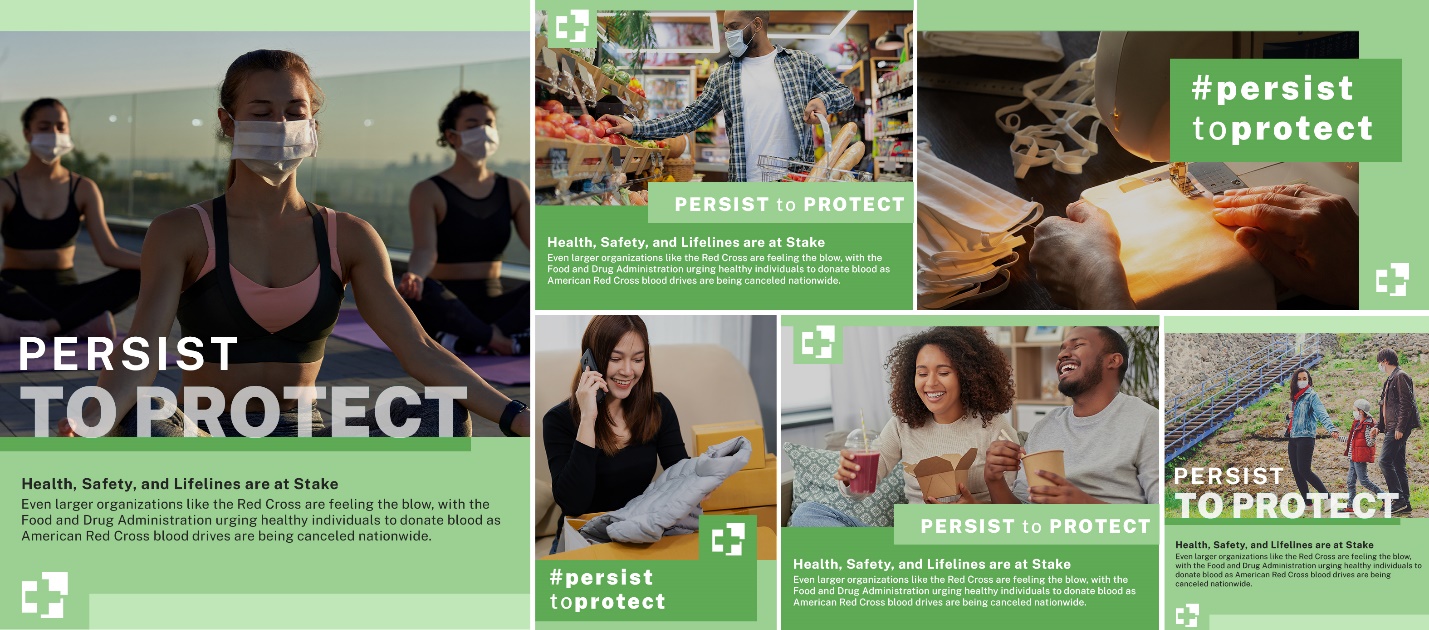 // Soft Prompt: “We would like your response to this question.” //Variable Label: CAM9: Fake campaign awareness Item #: CAM10Question type: Single punch Variable Name: CAM10Variable Text: In the past four months, how frequently have you seen or heard any media content from the Persist to Protect campaign? Campaign content would have included the statement “Persist to Protect” and may have included the images below. Variable Label: CAM10: Fake Campaign awareness frequency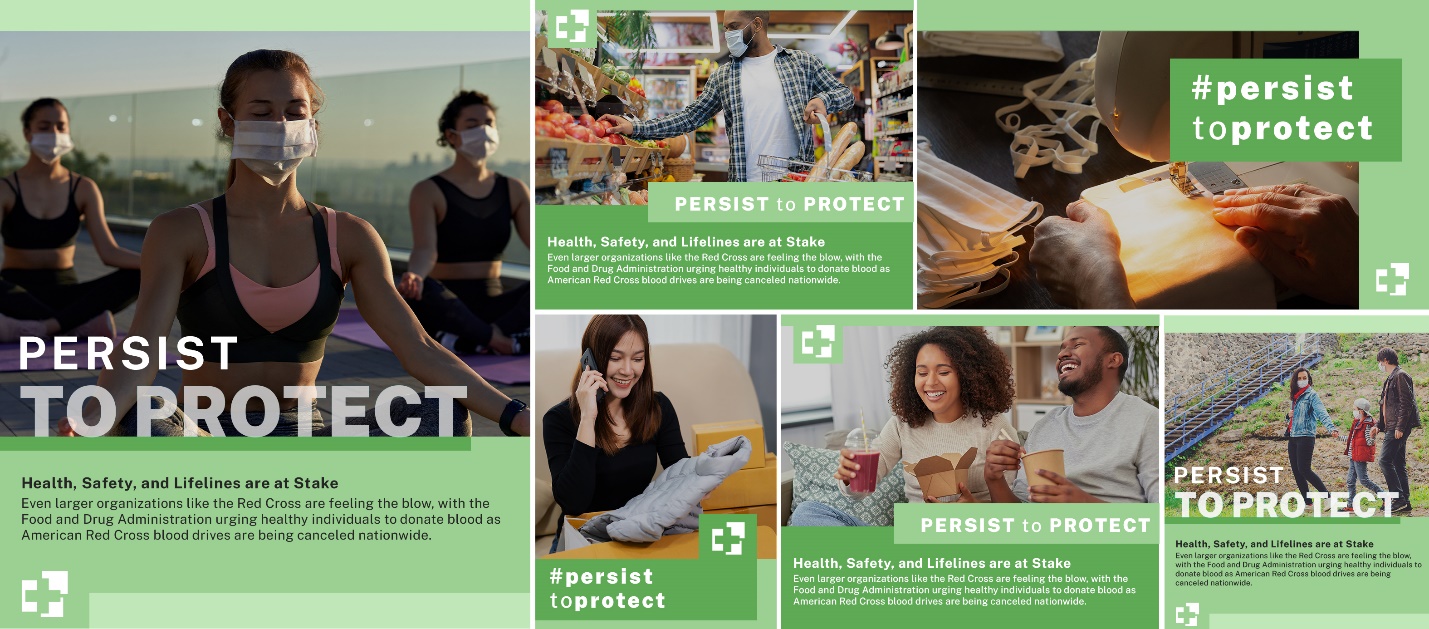 // Soft Prompt: “We would like your response to this question.” //// Ask if CAM9 (Fake campaign awareness) = 1 (“Yes”). // Item #: CAM11Question type: Single punch Variable Name: CAM11Variable Text: How believable do you find the information from the Persist to Protect campaign?Variable Label: CAM11: Believability of fake campaign // Ask if CAM9 (Fake campaign awareness) = 1 (“Yes”). // Item #: CAM12Question type: Single punch Variable Name: CAM12Variable Text: Do you agree or disagree with the following statement? The Persist to Protect campaign media content is for everyone, including me.Variable Label: CAM12: Relevance of fake campaign// Ask if CAM9 (Fake campaign awareness) = 1 (“Yes”). //Item #: CAM13Question type: Single punch Variable Name: CAM13Variable Text: Do you agree or disagree with the following statement? The Persist to Protect campaign media content grabbed my attention.Variable Label: CAM13: Attention grabbing of fake campaign  // Ask if CAM9 (Fake campaign awareness) = 1 (“Yes”). //Item #: CAM16Question Type: GridVariable Text: In the last week, have you used the following government sources to get information about COVID-19? Select yes or no for each item. Item #: CAM17Question Type: GridVariable Text: In the last week, have you used the following news media sources to get information about COVID-19? Select yes or no for each item. // Randomize order of subitems. //Item #: CAM18Question Type: GridVariable Text: In the last week, have you used the following social media sources to get information about COVID-19? Select yes or no for each item. // Randomize order of subitems except for CAM18_8 (“Other [TEXTBOX]”) //// Include soft prompt if CAM18_8 (Other) = 1 (“Yes), but no text is entered. //Item #: CAM19aQuestion Type: Single PunchVariable Name: CAM19aVariable Text: Before today, have you heard of the website vaccines.gov?Variable Label: CAM19a: vaccines.gov site awarenessItem #: CAM19bQuestion Type: Single-PunchVariable Name: CAM19bVariable Text: Before today, have you visited the website vaccines.gov?Variable Label: CAM19b: vaccines.gov site visit// Ask if CAM19a (vaccines.gov site awareness) = 1 (“Yes”). //Item #: CAM19cQuestion Type: GridVariable Text: How much do you agree or disagree with the following statements about the website vaccines.gov? Select one response for each item.// Ask if CAM19b (vaccines.gov site visit) = 1 (“Yes”) //// Randomize order of subitems. //Item #: CAM20aQuestion Type: Single PunchVariable Name: CAM20aVariable Text: Before today, have you heard of the CDC phone number, 800-CDC-INFO (800-232-4636), for scheduling vaccine appointments?Variable Label: CAM20a: CDC phone awarenessItem #: CAM20bQuestion Type: Single-PunchVariable Name: CAM20bVariable Text: Before today, have you called the CDC phone number, 800-CDC-INFO (800-232-4636), to schedule a vaccine appointment?Variable Label: CAM20b: CDC phone called// Ask if CAM20a (CDC phone awareness) = 1 (“Yes”). //Item #: CAM20cQuestion Type: GridVariable Text: What is the likelihood that you will call the CDC phone number, 800-CDC-INFO (800-232-4636), to schedule a vaccine appointment?// Ask if CAM20b (CDC phone called) = 0 (“No”) AND BEH1 (Vaccination behavior) = 0 (“No…”) or -99 (“REFUSED) //Variable Label: CAM20c: CDC phone intentItem #: CAM21aQuestion Type: Single PunchVariable Name: CAM21aVariable Text: Before today, have you heard of the CDC text messaging number, GETVAX (438829), for scheduling vaccine appointments?Variable Label: CAM21a: CDC short code awarenessItem #: CAM21bQuestion Type: Single-PunchVariable Name: CAM21bVariable Text: Before today, have you texted the CDC text messaging number, GETVAX (438829), to schedule a vaccine appointment?Variable Label: CAM21b: CDC short code// Ask if CAM21a (CDC short code awareness) = 1 (“Yes”). //Item #: CAM21cQuestion Type: GridVariable Text: What is the likelihood that you will text the CDC text messaging number, GETVAX (438829), to schedule a vaccine appointment?// Ask if CAM21b (CDC short code) = 0 (“No”) AND BEH1 (Vaccination behavior) = 0 (“No…”) or -99 (“REFUSED”) //Item #: CAM22Question Type: GridVariable Text: How much do you trust each of the following sources to provide accurate COVID-19 information? Select one response for each item.Item #: CAM23Question Type: GridVariable Text: How much do you trust each of the following sources to provide accurate COVID-19 information? Select one response for each item.// Show grid items in same order as CAM17 (after CAM17 is randomized). //Item #: CAM24Question Type: GridVariable Text: How much do you trust each of the following sources to provide accurate COVID-19 information? Select one response for each item.// Show grid items in same order as CAM18 (after CAM18 is randomized). //// Include soft prompt if CAM24_8 (Other) = 1-4 (“Not at all” – “Completely”), but no text is entered. //Item #: CAM25Question Type: Single PunchVariable Name: CAM25Variable Text: How often, if ever, do you think governmental public health organizations (HHS, CDC, FDA, etc.) get the facts right about the COVID-19 outbreak?Variable Label: CAM25: Government information accuracyItem #: CAM27Question Type: Single PunchVariable Name: CAM27Variable Text: How hopeful are you that the U.S. will get COVID-19 under control in the next 6 months? Variable Label: CAM27: Under control in six monthsItem #: CAM28Question Type: Single PunchVariable Name: CAM28Variable Text: How hopeful are you that the U.S. will get COVID-19 under control in the next year? Variable Label: CAM28: Under control in next year Section 5: Your COVID-19 ExperienceThe following questions will ask about your experience with COVID-19. [Page Break]Item #: COV1Question type: Single punchVariable Name: COV1Variable Text: Have you ever been tested to find out if you have COVID-19?Variable Label: COV1: Ever tested for COVIDItem #: COV8Question type: GridVariable Text: Have any of the following people in your life tested positive for COVID-19? Select yes or no for each item. // Randomize order of subitems except for COV8_8 (Don’t know anyone who tested positive). //Item #: COV9Question type: Dropdown / Open-End NumericVariable Name: COV9Variable Text: What month did you first test positive for COVID-19? Variable Label: COV9: Tested date // Limit year input to 2019 onwards. // // Ask if COV8_1 (I tested positive) = 1 (“Yes”). //Item #: COV13Question type: Single punchVariable Name: COV13Variable Text: How severe was your COVID-19 infection?Variable Label: COV13: Severity of your COVID// Ask if COV8_1 (I tested positive) = 1 (“Yes”). //Item #: COV14Question type: Single punchVariable Name: COV14Variable Text: How much do you agree or disagree that you are fully recovered from your COVID-19 infection?Variable Label: COV14: recovered from COVID// Ask if COV8_1 (I tested positive) = 1 (“Yes”). //Item #: COV16Question type: Single punchVariable Name: COV16Variable Text: Do you know anyone in your immediate social network (e.g., friends, family, colleagues) who has been hospitalized for COVID-19?Variable Label: COV16: Know anyone in social network hospitalized for COVID // Ask if COV15 (Hospitalized for COVID) = 1 (“Yes”). //Item #: COV18Question type: Single punchVariable Name: COV18Variable Text: Of the people you know who have had COVID-19, has anyone in your immediate social network (e.g., friends, family, colleagues) died as a result of COVID-19?Variable Label: COV18: Know anyone in social network died from COVID// Ask if COV17 (Died from COVID) = 1 (“Yes”). //Item #: COV20Question Type: GridVariable Text. Have you taken the following actions because of the spread of COVID-19? Select yes or no for each item.// Randomize order of subitems. //Item #: COV23Question type: GridVariable Text: Have you experienced any of the following symptoms in the past 2 weeks? Select one response for each item.// Randomize order of subitems. //Item #: COV24Question Type: GridVariable Text: How much do you agree or disagree with the following statements? Select one response for each item. // Randomize order of subitems. //Section 6: Other Health ConditionsThe following questions will ask about other health conditions that may be important when understanding your COVID-19 experience. [Page Break]Item #: MOB1Question Type: GridVariable Text: People with certain health conditions may be more at risk of serious illness when contracting COVID-19. Has a health care provider (e.g., primary care doctor) ever told you that you have any of the following conditions? Select yes or no for each item. // Randomize order of subitems except for MOB1_19 (“Other, please specify:”) and MOB1_20 (“None of the above”). //// Deselect other items if MOB1_20 is selected and vice versa. //Item #: MOB2Question Type: Single PunchVariable Name: MOB2Variable Text: Are you currently pregnant?Variable Label: MOB2: Pregnancy status// Ask if S_GENDER (NORC frame variable) = 2 (Female). //Item #: MOB5Question Type: Single PunchVariable Name: MOB5Variable Text: In general, how would you rate your mental or emotional health?Variable Label: MOB5: Mental/emotional healthItem #: MOB6Question Type: Single PunchVariable Name: MOB6Variable Text: Have you ever been diagnosed with an anxiety disorder?Variable Label: MOB6: Anxiety diagnosisItem #: MOB7Question Type: Single PunchVariable Name: MOB7Variable Text: Have you ever been diagnosed with depression?Variable Label: MOB7: Depression diagnosisSection 7: More About YouThe following questions will ask about your background, which may be important when understanding your COVID-19 experience. [Page Break]Item #: DEM1aQuestion Type: Single PunchVariable Name: DEM1aVariable Text: Would you say that your primary source of income has changed in the past four months?Variable Label: DEM1a: Employment status changedItem #: DEM1Question Type: Single PunchVariable Name: DEM1Variable Text: Which statement best describes your current employment status?Variable Label: DEM1: Employment status// Ask if DEM1a (Employment status changed) = 1 (“Yes”) or -99 (“REFUSED”). //Item #: INDUSTRY20Question Type: Open-End TextVariable Name: DEM1Variable Text: Now we want to ask you about the type of industry you worked in most recently. [If DEM1=1, 2, -99 (“Working…” or “REFUSED” AND DEM1a (Employment status changed) = 1 (“Yes”) or -99 (“REFUSED”)] What kind of business or industry best describes your current employer or business? Include the main activity, product, or service provided at the location where employed. (For example: elementary school, residential construction). Please enter ‘Never Worked’ if you have never worked.[IF DEM1=3-7 (“Not working…”) AND DEM1a (Employment status changed) = 1 (“Yes”) or -99 (“REFUSED”)] What kind of business or industry best describes your last employer or business? Include the main activity, product, or service provided at the location where employed. (For example: elementary school, residential construction). Please enter ‘Never Worked’ if you have never worked.Variable Label: DEM1: Employment statusItem #: DEM1bQuestion Type: Open-End TextVariable Name: DEM1bVariable Text: [If DEM1=1, 2, -99 (“Working…” or “REFUSED”) AND DEM1a (Employment status changed) = 1 (“Yes”) or -99 (“REFUSED”)] What kind of work do you do for your current main job?[IF DEM1=3-7 (“Not working…”) AND DEM1a (Employment status changed) = 1 (“Yes”) or -99 (“REFUSED”)] What kind of work did you do for your last main job?By main job we mean the job at which you usually work the most hours.Variable Label: DEM1: Employment statusItem #: DEM2Question Type: Open-End NumericVariable Name: DEM2Variable Text: In the past four months, how many hours did you usually work per week?Variable Label: DEM2: Number of hours worked per week// Ask if DEM1 = 1 | 2 (“Working…”) AND DEM1a (Employment status changed) = 1 (“Yes”) or -99 (“REFUSED”). //// Limit to 168 hours (24 hours x 7 days). Do not allow negative numbers. //Item #: DEM3Question Type: Single PunchVariable Name: DEM3Variable Text: Does where you work (e.g., state/territory) designate your occupation as providing “essential” services? “Essential” may vary depending on where you live, but may include those who provide:Public health and safety (janitors and cleaners, registered nurses, police and sheriff’s patrol officers, physicians and surgeons, EMT’s and paramedics, pharmacists)Essential products (cashiers, hand laborers and freight/stock/material movers, delivery truck drivers and driver/sales workers, agricultural workers, food processing workers, postal service workers)Other infrastructure support (general maintenance and repair workers, engineers, electricians, computer support specialists, financial managers, plant and system operators, information security analysts, hazard materials removal workers)Variable Label: DEM3: Essential service status// Ask if DEM1 = 1 | 2 (“Working…”) AND DEM1a (Employment status changed) = 1 (“Yes”) or -99 (“REFUSED”). //Item #: DEM4Question Type: Single PunchVariable Name: DEM4Variable Text: Are you now covered by any form of health insurance or health plan? A health plan would include any private insurance plan through your employer or a plan that you purchased yourself, as well as a government program like Medicare or Medicaid.Variable Label: DEM4: Health insurance statusItem #: DEM7Question Type: Open-End NumericVariable Name: DEM7Variable Text: How many total people – adults and children – currently live in your household, including yourself? Please enter a number.Variable Label: DEM7: Total number of people in household// Limit to whole numbers between 0-20. //Item #: DEM8Question Type: Open-End NumericVariable Name: DEM8Variable Text: How many people under 18 years-old currently live in your household? Please enter a number.Variable Label: DEM8: Number of minors living in household// Ask if DEM7 = 2-20. //// Response cannot exceed total number of people living in household. //Item #: DEM9Question Type: Open-end numericVariable Name: DEM9Variable Text: How many people in your household, excluding yourself, work in occupations that are designated as providing “essential” services? “Essential” may vary depending on where you live, but may include those who provide:Public health and safety (janitors and cleaners, registered nurses, police and sheriff’s patrol officers, physicians and surgeons, EMT’s and paramedics, pharmacists)Essential products (cashiers, hand laborers and freight/stock/material movers, delivery truck drivers and driver/sales workers, agricultural workers, food processing workers, postal service workers)Other infrastructure support (general maintenance and repair workers, engineers, electricians, computer support specialists, financial managers, plant and system operators, information security analysts, hazard materials removal workers)Variable Label: DEM9: Number of essential workers in household (excluding self)// Ask if DEM7 = 2-20. //// Response cannot exceed total number of people in household, minus one. //NOTE: The following items in red represent those asked by NORC if not already provided by panel registrants.Item #: PID1Question Type: Single PunchVariable Name: PID1Variable Text: Do you consider yourself a Democrat, a Republican, an Independent or none of these?Variable Label: Item #: PIDAQuestion Type: Single PunchVariable Name: PIDAVariable Text: Do you consider yourself a strong or not so strong Democrat?Variable Label: // Ask if PID1 = 1 (Democrat). //Item #: PIDBQuestion Type: Single PunchVariable Name: PIDBVariable Text: Do you consider yourself a strong or not so strong Republican?Variable Label: // Ask if PID1 = 2 (Republican). //Item #: PIDiQuestion Type: Single PunchVariable Name: PIDiVariable Text: Do you lean more toward the Democrats or the Republicans?Variable Label: // Ask if PID1 = 3 (Independent) or 4 (None of these) or -99 (REFUSED). //Item #: D3Question Type: Single PunchVariable Name: D3Variable Text: Generally speaking, do you consider yourself to be a liberal, moderate, or conservative?Variable Label: Item #: D4Question Type: Single PunchVariable Name: D4Variable Text: Do you consider yourself:Variable Label: // Ask if D3 = 1 (Liberal). //Item #: D5Question Type: Single PunchVariable Name: D5Variable Text: Do you consider yourself:Variable Label: // Ask if D3 = 3 (Conservative). //ValueValue Label0No, I have not received a COVID-19 vaccine.1Yes, but I have only received one shot out of the two required shots. 2Yes, I have received all of the required shots. -99REFUSEDValueValue Label1Very unlikely2Somewhat unlikely3Neither likely nor unlikely4Somewhat likely5Very likely-99REFUSED-100VALID SKIPValueValue Label1I will get a vaccine as soon as I can.2I will wait to get a vaccine for one or more reasons.3I will never get a COVID-19 vaccine.-99REFUSED-100VALID SKIPValueValue Label1I will get the second required shot as soon as I can.2I will wait to get the second required shot for one or more reasons.3I will never get the second required COVID-19 shot.-99REFUSED-100VALID SKIPValueValue Label10-3 months24-6 months37-12 months41 year to less than 3 years53 years or more-99REFUSED-100VALID SKIPVariable NameVariable TextVariable LabelBEH4_3I want to know if the vaccine is effective first.BEH4_3: Reasons for waiting - Confirm effectivenessBEH4_5I want to talk to my doctor first. BEH4_5: Reasons for waiting - Talk to doctor firstBEH4_6I want to compare the effectiveness of the different vaccines.BEH4_6: Reasons for waiting - Compare vaccinesBEH4_7I want to see if my friends and family get the vaccine. BEH4_7: Reasons for waiting - Friends/familyBEH4_8I want to see if others who get the vaccine first develop any problems.BEH4_8: Reasons for waiting - Side effectsBEH4_9I want to make sure it is safe for people like me first.BEH4_9: Reasons for waiting - Confirm safetyBEH4_12I already had COVID-19. BEH4_12: Reason for waiting - Had COVIDBEH4_13I want to wait until more is known about the long-term effects of the vaccines. BEH4_13: Reasons for waiting - Long-term effectsBEH4_14I am healthy and don’t think my body needs a COVID-19 vaccine. BEH4_14: Reasons for waiting - I am healthyBEH4_15I want to wait to see if a COVID-19 vaccine will be mandatory for my work, school, or other activities. BEH4_15: Reasons for waiting - MandatoryBEH4_16I want to wait until I have time to take off work/school. BEH4_16: Reasons for waiting - TimeBEH4_11Other [TEXTBOX]BEH4_11: Reasons for waiting - OtherValueValue Label0No1Yes-99REFUSED-100VALID SKIPValueValue Label1Not at all important2Slightly important3Somewhat important4Quite important5Very important-99REFUSED-100VALID SKIPValueValue Label1Very unlikely2Somewhat unlikely3Neither likely nor unlikely4Somewhat likely5Very likely-99REFUSEDValueValue Label1I am current on all vaccinations.2I am current on some vaccinations.3I am not current on any vaccinations.4I am uncertain-99REFUSEDValueValue Label0No1Yes-99REFUSED-100VALID SKIPValueValue Label1Very difficult2Somewhat difficult3Neither difficult nor easy4Somewhat easy5Very easy-99REFUSED-100VALID SKIPVariable NameVariable TextVariable LabelBEH7_1In the next year, it is mostly up to me whether I get a COVID-19 vaccine or not.BEH7_1: Up to me – get vaccineBEH7_2In the next year, it would be easy for me to get a COVID-19 vaccine.BEH7_2: Easy for me – get vaccineBEH7_3In the next year, I intend to get a COVID-19 vaccine.BEH7_3: Intend – get vaccineValueValue Label1Strongly disagree2Disagree3Neither agree nor disagree4Agree5Strongly agree-99REFUSED-100VALID SKIPValueValue Label1Never2Rarely3Sometimes4Very often5Always-99REFUSEDValueValue Label1Never2Rarely3Sometimes4Very often5Always-99REFUSED-100VALID SKIPVariable NameVariable TextVariable LabelBEH9_1Indoor dining at a restaurant BEH9_1: Past 7-day - Indoor diningBEH9_2Outdoor dining at a restaurant BEH9_2: Past 7-day - Outdoor diningBEH9_3GymBEH9_3: Past 7-day - GymBEH9_4Indoor religious service BEH9_4: Past 7-day - Indoor religious serviceBEH9_5Exercising outside BEH9_5: Past 7-day - Exercising outsideBEH9_6Grocery shoppingBEH9_6: Past 7-day - Grocery shoppingBEH9_7Bars and clubsBEH9_7: Past 7-day - Bars/clubsBEH9_8School or collegeBEH9_8: Past 7-day - School/collegeBEH9_9Attending a sporting eventBEH9_9: Past 7-day - Sporting eventBEH9_10Parks or beaches BEH9_10: Past 7-day - Parks/beachesBEH9_11Public transportation (e.g., buses, subway)BEH9_11: Past 7-day - Public transportationBEH9_12Close contact with individuals outside householdBEH9_12: Past 7-day - Close contactBEH9_13Gatherings with 10 or more people including those from outside of your householdBEH9_13: Past 7-day - Gatherings with 10+ peopleBEH9_14Traveled by airplane BEH9_14: Past 7-day – Airplane ValueValue Label0No1Yes-99REFUSEDVariable NameVariable TextVariable LabelBEH10_1Indoor dining at a restaurant (except when eating/drinking)BEH10_1: Mask use frequency - Indoor diningBEH10_2Outdoor dining at a restaurant (except when eating/drinking)BEH10_2: Mask use frequency - Outdoor diningBEH10_3GymBEH10_3: Mask use frequency - GymBEH10_4Indoor religious service BEH10_4: Mask use frequency - Indoor religious serviceBEH10_5Exercising outside BEH10_5: Mask use frequency - Exercising outsideBEH10_6Grocery shoppingBEH10_6: Mask use frequency - Grocery shoppingBEH10_7Bars and clubsBEH10_7: Mask use frequency - Bars/clubsBEH10_8School or collegeBEH10_8: Mask use frequency - School/collegeBEH10_9Attending a sporting eventBEH10_9: Mask use frequency - Sporting eventBEH10_10Parks or beaches BEH10_10: Mask use frequency - Parks/beachesBEH10_11Public transportation (e.g., buses, subway)BEH10_11: Mask use frequency - Public transportationBEH10_12Close contact with individuals outside householdBEH10_12: Mask use frequency - Close contactBEH10_13Gatherings with 10 or more people including those from outside of your householdBEH10_13: Mask use frequency - Gatherings with 10+ people[IF BEH9_14=1] BEH10_14On an airplaneBEH10_14: Mask use frequency - AirplaneValueValue Label1Never2Rarely3Sometimes4Most of the time5Always-99REFUSED-100VALID SKIPVariable NameVariable TextVariable LabelBEH11_1Adjust your face mask while wearing itBEH11_1: Adjust maskBEH11_2Share your face mask with others (e.g., friends, family) [Reverse Coded]BEH11_2: Share maskBEH11_3Cover your chin, mouth, and nostrils with your face maskBEH11_3: Cover face with maskValueValue Label1Never2Rarely3Sometimes4Very often5Always-99REFUSED-100VALID SKIPValueValue Label1Until I receive a COVID-19 vaccine2Until most people receive a COVID-19 vaccine, including me3Until local, state, or federal mandates no longer require me to wear a face mask4Until after most people receive a COVID-19 vaccine and face masks are no longer required-99REFUSED-100VALID SKIPVariable NameVariable TextVariable LabelBEH14_1It is mostly up to me whether I wear a face mask or not.BEH14_1: Up to me – wear maskBEH14_2It is easy for me to wear a face mask.BEH14_2: Easy for me – wear maskBEH14_3In the next week, I intend to wear a face mask.BEH14_3: Intend – wear maskValueValue Label1Strongly disagree2Disagree3Neither agree nor disagree4Agree5Strongly agree-99REFUSEDValueValue Label1Never2Rarely3Sometimes4Very often5Always-99REFUSEDValueValue Label0None11 person 22–3 people 34–5 people 46–9 people 510–25 people 6More than 25 people -99REFUSEDValueValue Label00 times 11 time22 times33 times 44 times 55 or more times -99REFUSEDValueValue Label1Until I receive a COVID-19 vaccine2Until most people receive a COVID-19 vaccine, including me3Until local, state, or federal mandates no longer require me to social distance4Until after most people receive a COVID-19 vaccine and social distancing is no longer required-99REFUSED Variable NameVariable TextVariable LabelBEH19_1It is mostly up to me whether I maintain social distancing or not.BEH19_1: Up to me - social distanceBEH19_2It is easy for me to maintain social distancing.BEH19_2: Easy for me - social distanceBEH19_3In the next week, I intend to practice social distancing.BEH19_3: Intend - social distanceValueValue Label1Strongly disagree2Disagree3Neither agree nor disagree4Agree5Strongly agree-99REFUSEDValueValue Label0No1Yes-99REFUSEDValueValue Label0-20-99REFUSED-100VALID SKIPValueValue Label1-12January-December-99REFUSED-100VALID SKIPValueValue Label2002-2021-99REFUSED-100VALID SKIPValueValue Label0-17-99REFUSED-100VALID SKIPValueValue Label0No, my [INSERT_CHILD_AGE_x]-year-old [IF DOV_DUPE_x=0 INSERT: child has] [IF DOV_DUPE_x=1 INSERT: children have] not received a COVID-19 vaccine.1Yes, but my [INSERT_CHILD_AGE_x]-year-old [IF DOV_DUPE_x=0 INSERT: child has] [IF DOV_DUPE_x=1 INSERT: children have] only received one shot out of the two required shots.2Yes, my [INSERT_CHILD_AGE_x]-year-old [IF DOV_DUPE_x=0 INSERT: child has] [IF DOV_DUPE_x=1 INSERT: children have] received all of the required shots.[IF DOV_DUPE_x=1] 3Other [TEXTBOX]-99REFUSED-100VALID SKIPValueValue Label1Very unlikely2Somewhat unlikely3Neither likely nor unlikely4Somewhat likely5Very likely-99REFUSED-100VALID SKIPValueValue Label1I will get my [INSERT_CHILD_AGE_x]-year-old[IF DOV_DUPE_x=0 INSERT: child] [IF DOV_DUPE_x=1 INSERT: children] vaccinated against COVID-19 as soon as I can.2I will wait to get my [INSERT_CHILD_AGE_x]-year-old[IF DOV_DUPE_x=0 INSERT: child] [IF DOV_DUPE_x=1 INSERT: children] vaccinated against COVID-19 for one or more reasons.3I will never get my [INSERT_CHILD_AGE_x]-year-old[IF DOV_DUPE_x=0 INSERT: child] [IF DOV_DUPE_x=1 INSERT: children] vaccinated against COVID-19.-99REFUSED-100VALID SKIPVariable NameVariable TextVariable LabelBEH30_1COVID-19 vaccines are important for my child/children’s health.BEH30_1: Vaccine important for child’s healthBEH30_2Getting COVID-19 vaccines is a good way to protect my child/children from disease.BEH30_2: Vaccine good way to protect childBEH30_3COVID-19 vaccines are effective for children.BEH30_3: Vaccine effective for childBEH30_4Having my child/children vaccinated against COVID-19 is important for the health of others in my community.BEH30_4: Vaccinating child important for communityBEH30_5Generally I do what my doctor or health care provider recommends about vaccines for my child/childrenBEH30_5: Generally follow doctor recommendation for child vaccinesValueValue Label1Strongly disagree2Disagree3Neither agree nor disagree4Agree5Strongly agree-99REFUSEDVariable NameVariable TextVariable LabelATT1_1It is important for me to get a COVID-19 vaccine. ATT1_1: Important for me to get all of the recommended COVID-19 vaccinesATT1_2It is important for everyone to get a COVID-19 vaccine.ATT1_2: Important for everyone to get all of the recommended COVID-19 vaccinesATT1_3Getting a COVID-19 vaccine helps reduce the spread of COVID-19.ATT1_3: Getting all recommended vaccines helps reduce COVID-19ValueValue Label1Strongly disagree2Disagree3Neither agree nor disagree4Agree5Strongly agree-99REFUSEDVariable NameVariable TextVariable LabelATT2_1It is important for me to wear a face mask when I am out in public. ATT2_1: Important for me to wear mask out in publicATT2_2It is important for everyone to wear a face mask when they are out in public.ATT2_2: Important for everyone to wear mask out in publicATT2_3Wearing a face mask helps reduce the spread of COVID-19.ATT2_3: Wearing mask helps reduce COVID-19ValueValue Label1Strongly disagree2Disagree3Neither agree nor disagree4Agree5Strongly agree-99REFUSEDVariable NameVariable TextVariable LabelATT3_1It is important for me to social distance when I am out in public. ATT3_1: Important for me to social distance out in publicATT3_2It is important for everyone to social distance when they are out in public.ATT3_2: Important for everyone to social distance out in publicATT3_3Maintaining a social distance helps reduce the spread of COVID-19.ATT3_3: Social distancing helps reduce COVID-19ValueValue Label1Strongly disagree2Disagree3Neither agree nor disagree4Agree5Strongly agree-99REFUSEDVariable NameVariable TextVariable LabelATT5_1COVID-19 is probably a hoax.ATT5_1: COVID-19 probably hoaxATT5_2Public health officials are exaggerating the seriousness of COVID-19.ATT5_2: Health officials exaggerating seriousness of COVID-19ATT5_4There are people who want the pandemic to continue for their own personal gain.ATT5_4: Continue pandemic for personal gainATT5_5COVID-19 was created in a lab.ATT5_5: COVID-19 created in labATT5_6COVID-19 is more dangerous than the flu.ATT5_6: COVID-19 not more dangerous than fluATT5_9The media portrays news about the COVID-19 vaccines accurately.ATT5_9: Media accuracyValueValue Label1Strongly disagree2Disagree3Neither agree nor disagree4Agree5Strongly agree-99REFUSEDVariable NameVariable TextVariable TextATT6_1Wearing a face maskATT6_1: Wearing face mask keeps safe from COVID-19ATT6_3Maintaining a social distance ATT6_3: Maintaining social distance keeps safe from COVID-19ATT6_4Receiving a COVID-19 vaccineATT6_4: Receiving vaccine keeps safe from COVID-19ValueValue Label1Strongly disagree2Disagree3Neither agree nor disagree4Agree5Strongly agree-99REFUSEDVariable NameVariable TextVariable LabelATT8_1Close contact with an infected person who has symptomsATT8_1: Transmitted through close contact with symptomatic, infected personATT8_2Close contact with an infected person even if they are not showing symptoms of infectionATT8_2: Transmitted through close contact with asymptomatic, infected personATT8_3Contact with surfaces that an infected person has touchedATT8_3: Transmitted through contact with surfaces infected person has touchedATT8_4Contact with someone who previously had COVID-19ATT8_4: Transmitted through contact with someone who had COVID-19ATT8_5Through the air while outdoors and in close contact with an infected personATT8_5: Transmitted t hrough the air outdoorsATT8_6Through the air while indoors and in close contact with an infected personATT8_6: Transmitted t hrough the air indoorsValueValue Label0No1Yes-99REFUSEDVariable NameVariable TextVariable LabelATT9_1I would accept a COVID-19 vaccine offered during a regularly scheduled appointment with my health care provider. ATT9_1: Would get vaccine at regular doctor’s appointmentATT9_2I am worried that a COVID-19 vaccine could give me COVID-19.ATT9_2: Worried vaccine will give me COVID-19ATT9_3I would rather build immunity by exposure to an infected individual than receive a COVID-19 vaccine.ATT9_3: Rather build immunity by exposureATT9_4I would get a COVID-19 vaccine if it would help life return to normal more quickly.ATT9_4: Would get vaccine for return to normalATT9_5I am worried about side effects of a COVID-19 vaccine for myself.ATT9_5: Worried about side effectsATT9_6I am worried that side effects of a COVID-19 vaccine could be worse than COVID-19 itself. ATT9_6: Side effects worse than COVID-19ATT9_7I am worried that a COVID-19 vaccine would not protect me against new strains or variants of the virus. ATT9_7: Worried about protection against variantsValueValue Label1Strongly disagree2Disagree3Neither agree nor disagree4Agree5Strongly agree-99REFUSEDVariable NameVariable TextVariable LabelATT10_1A COVID-19 vaccine will allow me to spend more time with my loved ones.  ATT10_1: Vaccine allows more time with loved onesATT10_2A COVID-19 vaccine will allow me to return to normal day-to-day activities.  ATT10_2: Vaccine allows normal day-to-day activitiesATT10_3A COVID-19 vaccine will improve the economy.ATT10_3: Vaccine will improve the economyATT10_4A COVID-19 vaccine will allow schools and businesses to reopen. ATT10_4: Vaccine allows schools/businesses to reopenATT10_5The benefits of a COVID-19 vaccine outweigh any risks associated with it. ATT10_5: Benefits of vaccine outweigh risksValueValue Label1Strongly disagree2Disagree3Neither agree nor disagree4Agree5Strongly agree-99REFUSEDVariable NameVariable TextVariable LabelATT11_1I am completely confident that vaccines are safe.ATT11_1: Vaccines are safeATT11_2Vaccinations are effective.ATT11_2: Vaccines are effectiveATT11_3I am confident that public authorities decide to approve vaccines when it is in the best interest of the community.ATT11_3: Confident in public authoritiesATT11_4Diseases that have a vaccine (e.g., shingles, pneumonia) are not so bad that I need to get a vaccine for them.ATT11_4: Diseases with vaccines not severeATT11_5This is a quality control check. Please check “Disagree” for this item.ATT11_5: QC checkATT11_6When I think about getting vaccinated, I weigh the benefits and risks to make the best decision possible.ATT11_6: Weigh benefits and risksATT11_7When everyone is vaccinated, I do not have to get vaccinated, too.ATT11_7: When everyone is vaccinated, I don’t have to get vaccinatedATT11_8I get vaccinated because it protects people with a weaker immune system.ATT11_8: Protects others with weak immune systemValueValue Label1Strongly disagree2Disagree3Neither agree nor disagree4Agree5Strongly agree-99REFUSEDVariable NameVariable TextVariable LabelATT12_1Concerns regarding COVID-19 are overblown.ATT12_1: Concerns are overblownATT12_2There is currently too much panic around COVID-19.ATT12_2: Too much panicATT12_3COVID-19 is not as dangerous as the media claims it to be.ATT12_3: Not as dangerous as media claimsATT12_4People should not be worried about COVID-19.ATT12_4: People shouldn’t be worried about COVID-19ValueValue Label1Strongly disagree2Disagree3Neither agree nor disagree4Agree5Strongly agree-99REFUSEDVariable NameVariable TextVariable LabelATT13a_1People who are important to me will receive a COVID-19 vaccine. ATT13a_1: People important to me will receive a vaccineATT13a_2People who are important to me wear a face mask when they are out in public. ATT13a_2: People important to me will wear a face maskATT13a_3People who are important to me maintain a social distance from individuals outside of their household.ATT13a_3: People important to me will maintain social distanceValueValue Label1Strongly disagree2Disagree3Neither agree nor disagree4Agree5Strongly agree-99REFUSEDVariable NameVariable TextVariable LabelATT13b_1People who are important to me believe that I should receive a COVID-19 vaccine. ATT13b_1: People important to me think I should receive a vaccineATT13b_2People who are important to me believe that I should wear a face mask when I am out in public. ATT13b_2: People important to me think I should wear a face maskATT13b_3People who are important to me believe that I should maintain a social distance from individuals outside of my household.ATT13b_3: People important to me think I should maintain social distanceValueValue Label1Strongly disagree2Disagree3Neither agree nor disagree4Agree5Strongly agree-99REFUSEDValueValue Label0None of them1A few of them2Some of them3Most of them4All of them-77Don’t know-99REFUSEDVariable NameVariable TextVariable LabelATT14_1Getting all of the recommended vaccines is the right thing to do. ATT14_1: Get all recommended vaccines is right thing to doATT14_2Wearing a face mask is the right thing to do. ATT14_2: Wear mask is right thing to doATT14_3Social distancing is the right thing to do.ATT14_3: Social distancing is right thing to doValueValue Label1Strongly disagree2Disagree3Neither agree nor disagree4Agree5Strongly agree-99REFUSEDVariable NameVariable TextVariable LabelATT15_1I have heard enough about how important it is to follow the COVID-19 health guidelines.  ATT15_1: Have heard enoughATT15_2After hearing them for months, messages about COVID-19 seem repetitive.ATT15_2: Messages are repetitiveATT15_3I am burned out from hearing that COVID-19 is a serious problem.ATT15_3: Burned out from hearing about COVID-19ATT15_4I want more information regarding COVID-19.ATT15_4: Want more informationValueValue Label1Strongly disagree2Disagree3Neither agree nor disagree4Agree5Strongly agree-99REFUSEDVariable NameVariable TextVariable LabelSCI1_1When scientists change their minds about a scientific idea it diminishes my trust in their work. [Reverse coded]SCI1_1: Scientists changing minds reduces trustSCI1_2Scientists ignore evidence that contradicts their work. [Reverse coded]SCI1_2: Scientists ignore contradictory evidenceSCI1_3We can trust scientists to share their discoveries even if they do not like their findings.SCI1_3: Trust scientists to share findings they don’t likeSCI1_4We should trust the work of scientists.SCI1_4: Should trust work of scientistsSCI1_5We cannot trust scientists because they are biased in their perspectives. [Reverse coded]SCI1_5: Scientists are biasedSCI1_6Today's scientists will sacrifice the well-being of others to advance their research. [Reverse coded]SCI1_6: Scientists will sacrifice well-being of othersValueValue Label1Strongly disagree2Disagree3Neither agree nor disagree4Agree5Strongly agree-99REFUSED Variable NameVariable TextVariable LabelSCI2_1I trust the information I receive from government public health experts.SCI2_1: Trust expertsSCI2_2Government public health experts have their own agenda.SCI2_2: Experts have agendaSCI2_3Government public health experts have my best interests in mind.SCI2_3: Experts have my best interests in mindSCI2_4Information provided by government public health experts changes too often for me. [Reverse coded]SCI2_4: Information from experts changes too oftenSCI2_5Information provided by governmental public health experts has been helpful to me in the past.SCI2_5: Information from experts has been helpfulSCI2_6I have been misled by government public health experts in the past. [Reverse coded]SCI2_6: Misled by expertsValueValue Label1Strongly disagree2Disagree3Neither agree nor disagree4Agree5Strongly agree-99REFUSED ValueValue Label1Strongly disagree2Disagree3Neither agree nor disagree4Agree5Strongly agree-99REFUSEDValueValue Label0No1Yes-99REFUSEDValueValue Label1Never 2Rarely 3Sometimes 4Often 5Very often -99REFUSED-100VALID SKIPValueValue Label1Yes2No-99REFUSEDValueValue Label1Very unbelievable 2Unbelievable 3Neither believable nor unbelievable 4Believable 5Very believable -99REFUSED-100VALID SKIPValueValue Label1Strongly disagree 2Disagree 3Neither agree nor disagree 4Agree 5Strongly agree -99REFUSED-100VALID SKIPValueValue Label1Strongly disagree 2Disagree 3Neither agree nor disagree 4Agree 5Strongly agree -99REFUSED-100VALID SKIPValueValue Label1Negative2Positive3No different-99REFUSED-100VALID SKIPValueValue Label0No1Yes-99REFUSED-100VALID SKIPValueValue Label0No1Yes-99REFUSED-100VALID SKIPValueValue Label0No1Yes-99REFUSEDValueValue Label1Never 2Rarely 3Sometimes 4Often 5Very often -99REFUSED-100VALID SKIPValueValue Label1Very unbelievable 2Unbelievable 3Neither believable nor unbelievable 4Believable 5Very believable -99REFUSED-100VALID SKIPValueValue Label1Strongly disagree 2Disagree 3Neither agree nor disagree 4Agree 5Strongly agree -99REFUSED-100VALID SKIPValueValue Label1Strongly disagree 2Disagree 3Neither agree nor disagree 4Agree 5Strongly agree -99REFUSED-100VALID SKIPVariable NameVariable TextVariable LabelCAM16_1Official U.S. government websitesCAM16_1: Past 7-day info from official government websitesCAM16_2The President of the United States/The White HouseCAM16_2: Past 7-day info from President/White HouseCAM16_3U.S. Department of Health and Human Services (HHS)CAM16_3: Past 7-day info from HHSCAM16_4U.S. Food and Drug Administration (FDA)CAM16_4: Past 7-day info from FDACAM16_5World Health Organization (WHO)CAM16_5: Past 7-day info from WHOCAM16_6U.S. Centers for Disease Control and Prevention (CDC)CAM16_6: Past 7-day info from CDCCAM16_7Dr. Fauci/Dr. Collins/National Institute of Allergy and Infectious Diseases (NIAID)CAM16_7: Past 7-day info from Fauci/Collins/NIAIDCAM16_8The Surgeon General of the United StatesCAM16_8: Past 7-day info from Surgeon GeneralCAM16_9My state, county, or city health departmentCAM16_9: Past 7-day info from State/County/ City health departmentCAM16_10My State GovernorCAM16_10: Past 7-day info from GovernorCAM16_11National Institute of Health (NIH)CAM16_11: Past 7-day info from NIHCAM16_12U.S. Military/Department of DefenseCAM16_12: Past 7-day info from DoDCAM16_13U.S. Department of Veterans AffairsCAM16_13: Past 7-day info from USVAValueValue Label0No1Yes-99REFUSEDVariable NameVariable TextValue LabelCAM17_1Fox NewsCAM17_1: Past 7-day info from FoxCAM17_2Breitbart NewsCAM17_2: Past 7-day info from BreitbartCAM17_3One America News (OAN)CAM17_3: Past 7-day info from OANCAM17_4New York PostCAM17_4: Past 7-day info from NY PostCAM17_5Wall Street JournalCAM17_5: Past 7-day info from WSJCAM17_6ABC NewsCAM17_6: Past 7-day info from ABCCAM17_7NBC NewsCAM17_7: Past 7-day info from NBCCAM17_8CBS NewsCAM17_8: Past 7-day info from CBSCAM17_9MSNBCCAM17_9: Past 7-day info from MSNBCCAM17_10CNNCAM17_10: Past 7-day info from CNNCAM17_11New York TimesCAM17_11: Past 7-day info from NY TimesCAM17_12NPR / PBSCAM17_12: Past 7-day info from NPR/PBSValueValue Label0No1Yes-99REFUSEDVariable NameVariable TextVariable LabelCAM18_1FacebookCAM18_1: Past 7-day info from FacebookCAM18_2TwitterCAM18_2: Past 7-day info from TwitterCAM18_3InstagramCAM18_3: Past 7-day info from InstagramCAM18_4SnapchatCAM18_4: Past 7-day info from SnapchatCAM18_5YouTubeCAM18_5: Past 7-day info from YouTubeCAM18_6TikTokCAM18_6: Past 7-day info from TikTokCAM18_7RedditCAM18_7: Past 7-day info from RedditCAM18_8Other [TEXTBOX]CAM18_8: Past 7-day info from Other [Specify]ValueValue Label0No1Yes-99REFUSEDValueValue Label0No1Yes-99REFUSEDValueValue Label0No1Yes-99REFUSED-100VALID SKIPVariable NameVariable TextVariable LabelCAM19c_1The information on the website is believable. CAM19c_1: vaccines.gov site is believableCAM19c_2The information on the website is helpful.CAM19c_2: vaccines.gov site is helpfulCAM19c_3The website allows me to take action. CAM19c_3: vaccines.gov site allows me to take actionCAM19c_4I like the website.CAM19c_4: I like the vaccines.gov websiteValueValue Label1 Strongly Disagree2 Disagree3 Neither Agree/Disagree4 Agree5 Strongly Agree-99REFUSED-100VALID SKIPValueValue Label0No1Yes-99REFUSEDValueValue Label0No1Yes-99REFUSED-100VALID SKIPValueValue Label1 Very unlikely2 Somewhat unlikely3 Neither likely nor unlikely4 Somewhat likely5 Very likely-99REFUSED-100VALID SKIPValueValue Label0No1Yes-99REFUSEDValueValue Label0No1Yes-99REFUSED-100VALID SKIPValueValue Label1 Very unlikely2 Somewhat unlikely3 Neither likely nor unlikely4 Somewhat likely5 Very likely-99REFUSED-100VALID SKIPVariable NameVariable TextVariable LabelCAM22_1Official U.S. government websitesCAM22_1: Trust in Official government websitesCAM22_2The President of the United States/The White HouseCAM22_2: Trust in President/White HouseCAM22_3U.S. Department of Health and Human Services (HHS)CAM22_3: Trust in HHSCAM22_4U.S. Food and Drug Administration (FDA)CAM22_4: Trust in FDACAM22_5World Health Organization (WHO)CAM22_5: Trust in WHOCAM22_6U.S. Centers for Disease Control and Prevention (CDC)CAM22_6: Trust in CDCCAM22_7Dr. Fauci/Dr. Collins/National Institute of Allergy and Infectious Diseases (NIAID)CAM22_7: Trust in Fauci/Collins/NIAIDCAM22_8The Surgeon General of the United StatesCAM22_8: Trust in Surgeon GeneralCAM22_9My state, county, or city health departmentCAM22_9: Trust in State/County/ City health departmentCAM22_10My State GovernorCAM22_10: Trust in GovernorCAM22_11National Institute of Health (NIH)CAM22_11: Trust in NIHCAM22_12U.S. Military/Department of DefenseCAM22_12: Trust in DoDCAM22_13U.S. Department of Veterans AffairsCAM22_13: Trust in USVAValueValue Label1Not at all2Somewhat3Mostly4Completely-99REFUSEDVariable NameVariable TextValue LabelCAM23_1Fox NewsCAM23_1: Trust in FoxCAM23_2Breitbart NewsCAM23_2: Trust in BreitbartCAM23_3One America News (OAN)CAM23_3: Trust in OANCAM23_4New York PostCAM23_4: Trust in NY PostCAM23_5Wall Street JournalCAM23_5: Trust in WSJCAM23_6ABC NewsCAM23_6: Trust in ABCCAM23_7NBC NewsCAM23_7: Trust in NBCCAM23_8CBS NewsCAM23_8: Trust in CBSCAM23_9MSNBCCAM23_9: Trust in MSNBCCAM23_10CNNCAM23_10: Trust in CNNCAM23_11New York TimesCAM23_11: Trust in NY TimesCAM23_12NPR / PBSCAM23_12: Trust in NPR/PBSValueValue Label1Not at all2Somewhat3Mostly4Completely-99REFUSEDVariable NameVariable TextVariable LabelCAM24_1FacebookCAM24_1: Trust in FacebookCAM24_2TwitterCAM24_2: Trust in TwitterCAM24_3InstagramCAM24_3: Trust in InstagramCAM24_4SnapchatCAM24_4: Trust in SnapchatCAM24_5YouTubeCAM24_5: Trust in YouTubeCAM24_6TikTokCAM24_6: Trust in TikTokCAM24_7RedditCAM24_7: Trust in RedditCAM24_8Other [TEXTBOX]CAM24_8: Trust in OtherValueValue Label1Not at all2Somewhat3Mostly4Completely-99REFUSEDValueValue Label1Never2Hardly ever3Sometimes4Most of the time5Almost all the time-99REFUSEDValueValue Label1Not hopeful at all2Hardly hopeful3Somewhat hopeful4Hopeful5Very hopeful-99REFUSEDValueValue Label1Not hopeful at all2Hardly hopeful3Somewhat hopeful4Hopeful5Very hopeful-99REFUSEDValueValue Label0No1Yes2I do not want to share this information-99REFUSEDVariable NameVariable TextVariable LabelCOV8_1I have tested positive for COVID-19. COV8_1: I tested positiveCOV8_2An immediate member of my household has tested positive for COVID-19. COV8_2: Household member tested positiveCOV8_3An extended family member outside of my household has tested positive for COVID-19.COV8_3: Extended family member tested positiveCOV8_4A friend outside of my household has tested positive for COVID-19. COV8_4: Friend tested positiveCOV8_5A roommate who lives with me has tested positive for COVID-19.COV8_5: Roommate tested positiveCOV8_6A coworker has tested positive for COVID-19.COV8_6: Coworker tested positiveCOV8_7A friend of a friend has tested positive for COVID-19. COV8_7: Friend of a friend tested positiveCOV8_8I do not know anyone who has tested positive for COVID-19. COV8_8: Don’t know anyone who tested positiveValueValue Label0No1Yes60I do not want to share this information.-99REFUSEDValueValue Label-99REFUSED-100VALID SKIPValueValue Label1No symptoms or mild symptoms 2Moderate symptoms, but did not seek health care 3Moderate symptoms and sought health care4Severe symptoms and/or hospitalization-99REFUSED-100VALID SKIPValueValue Label1Strongly disagree2Disagree3Neither agree nor disagree4Agree5Strongly agree-99REFUSED-100VALID SKIPValueValue Label0No1Yes60I do not want to share this information.-99REFUSED-100VALID SKIPValueValue Label0No1Yes60I do not want to share this information.-99REFUSED-100VALID SKIPVariable NameVariable TextVariable LabelCOV20_1I have stopped shaking hands with people.COV20_1: Stopped shaking handsCOV20_2I have stopped hugging and kissing close friends or relatives.COV20_2: Stopped hugging/kissingCOV20_3I have limited my use of public transportation (e.g., buses, ridesharing services).COV20_3: Limited public transportationCOV20_4I have stayed home instead of going to work, school, or other regular activities.COV20_4: Stayed homeCOV20_5I have avoided places where many people gather, such as shopping centers, markets, movie theaters, sporting events, or restaurants.COV20_5: Avoided places with large gatheringsCOV20_6I have avoided attendance at religious places of worship.COV20_6: Avoided religious places of worshipCOV20_7I have avoided family or personal events, such as parties, wedding ceremonies, or funeral services.COV20_7: Avoided family/personal eventsCOV20_8I have stopped traveling outside my local community.COV20_8: Stopped traveling outside of local communityCOV20_9I have limited the number of trips to the grocery store. COV20_9: Limited trips to grocery storeCOV20_10I have avoided traveling by airplane. COV20_10: Avoided airplanesValueValue Label0No1Yes-99REFUSEDVariable NameVariable TextVariable LabelCOV23_1Feeling nervous, anxious, or on edgeCOV23_1: Past 2 weeks - NervousCOV23_2Not being able to stop or control worryingCOV23_2: Past 2 weeks - WorriedCOV23_3Feeling down, depressed, or hopelessCOV23_3: Past 2 weeks - DepressedCOV23_4Little interest or pleasure in doing thingsCOV23_4: Past 2 weeks - Little interest/pleasure in thingsValueValue Label1Not at all2Several days3More than half the days4Nearly every day-99RefusalVariable NameVariable TextVariable LabelCOV24_1I worry a lot about COVID-19.COV24_1: Worry a lot about COVIDCOV24_2I am afraid of dying because of COVID-19.COV24_2: Afraid of losing life due to COVIDCOV24_3I am afraid of losing my family members because of COVID-19.COV24_3: Afraid of family members dying due to COVIDCOV24_4When watching news and stories about COVID-19 on social media, I become nervous or anxious.COV24_4: Watching news makes me nervous about COVIDValueValue Label1Strongly disagree2Disagree3Neither agree nor disagree4Agree5Strongly agree-99REFUSEDVariable NameVariable TextVariable LabelMOB1_1High blood pressure or hypertensionMOB1_1: High blood pressureMOB1_2Diabetes or high blood sugarMOB1_2: Diabetes MOB1_3High blood cholesterol levelMOB1_3: High cholesterolMOB1_4Cancer or a malignant tumor, excluding minor skin cancer MOB1_4: CancerMOB1_5Lung disease such as chronic bronchitis or emphysema MOB1_5: Lung diseaseMOB1_6A heart attack, coronary heart disease, angina, congestive heart failure, or other heart problems MOB1_6: Heart attackMOB1_7A stroke MOB1_7: StrokeMOB1_8Any emotional, nervous, or psychiatric problem MOB1_8: Psychiatric problemMOB1_9Alzheimer’s disease MOB1_9: Alzheimer’sMOB1_10Dementia, senility or any other serious memory impairment MOB1_10: DementiaMOB1_11Arthritis or rheumatism MOB1_11: Arthritis/rheumatismMOB1_12AsthmaMOB1_12: AsthmaMOB1_13Cerebrovascular disease (affects blood vessels and blood supply to the brain)MOB1_13: Cerebrovascular disease MOB1_14Chronic kidney diseaseMOB1_14: Chronic kidney diseaseMOB1_15Sickle cell diseaseMOB1_15: Sickle cell diseaseMOB1_16Liver disease, including end-stage liver diseaseMOB1_16: Liver diseaseMOB1_17A compromised immune systemMOB1_17: Compromised immune systemMOB1_18Overweight or obesityMOB1_18: Overweight/obesityMOB1_19Other, please specify: [TEXTBOX]MOB1_19: Other health conditionsMOB1_20None of the aboveMOB_1_20: None of the above health conditionsValueValue Label0No1Yes-99REFUSEDValueValue Label0Yes1No-99REFUSED-100VALID SKIPValueValue Label1Poor2Fair3Good4Very Good5Excellent-99REFUSEDValueValue Label0No1Yes-99REFUSEDValueValue Label0No1Yes-99REFUSEDValueValue Label0No1Yes-99REFUSEDValueValue Label1Working – as a paid employee2Working – self-employed3Not working – on temporary layoff from a job4Not working – looking for work5Not working – retired6Not working – disabled7Not working – other-99REFUSED-100VALID SKIPValueValue Label60Never worked (IF DEM1=3-7, -99 (“Not working…”) or “REFUSED”]ValueValue Label0-168-99REFUSED-100VALID SKIPValueValue Label0No1Yes-99REFUSED-100VALID SKIPValueValue Label0No1Yes77Don’t know-99REFUSEDValueValue Label0-20-99REFUSEDValueValue Label1-19-99REFUSED-100VALID SKIPValueValue Label1-19-99REFUSED-100VALID SKIPValueValue Label1Democrat2Republican3Independent4None of these-99REFUSEDValueValue Label1Strong Democrat2Not so strong Democrat-99REFUSED-100VALID SKIPValueValue Label1Strong Republican2Not so strong Republican-99REFUSED-100VALID SKIPValueValue Label1Lean Democrat2Lean Republican3Don’t lean-99REFUSED-100VALID SKIPValueValue Label1Liberal2Moderate3Conservative-99REFUSEDValueValue Label1Very liberal2Somewhat liberal-99REFUSED-100VALID SKIPValueValue Label1Very conservative2Somewhat conservative-99REFUSED-100VALID SKIP